ТЕМА. СОЦІАЛЬНО-ЕКОНОМІЧНИЙ ТА ПОЛІТИЧНИЙ РОЗВИТОК УКРАЇНИ В ДРУГІЙ ПОЛОВИНІ XVII - XVIIІ СТ.ТЕСТОВІ ЗАВДАННЯГетьманом у вигнанні було обрано:А  І. МазепуБ   П. ПолуботкаВ  І. СкоропадськогоГ   П. ОрликаЩо спричинило відновлення гетьманського правління в 1727 р. на території Лівобережної Гетьманщини?А  утворення Задунайської СічіБ  загроза чергової війни з ТуреччиноюВ  повстання С. Палія на ПравобережжіГ  перший поділ Речі ПосполитоїЯка міжнародна подія мала вирішальний вплив на долю Лівобережної Гетьманщини на початку XVIII ст.?А  розгром турків під Віднем польським військом на чолі з королем Я. СобеськимБ  перший поділ Австрією, Пруссією та Росією Речі ПосполитоїВ  повстання під проводом С. ПаліяГ  Північна війнаПовстання під проводом С. Палія було зумовлене:А  спробою влади Речі Посполитої ліквідувати козацтво на українських земляхБ  переходом земель Запорозької Січі під владу польського короляВ  національно-визвольною акцією гетьмана І. МазепиГ  поразками Росії на початку Північної війни«Коломацька чолобитна» спричинила:А  відновлення гетьманства на Лівобережній УкраїніБ  ув’язнення П. Полуботка та його соратниківВ  повернення запорожців із володінь кримського ханаГ  перехід гетьмана І. Мазепи на бік шведського короляПро яке місто йдеться в уривку з історичного джерела?«Цар прагнув помститися Мазепі і наказав Меншикову негайно зруйнувати його столицю. Меншиков напав на неї та здобув її».А   БатуринБ    ГлухівВ    КиївГ    ЧигиринЯка Січ була зруйнована російськими військами в 1775 р. за наказом імператриці Катерини II?А   ЗадунайськаБ   Нова (Підпільненська)В   ХортицькаГ   ЧортомлицькаУ XVIII ст. більшість нових міст на території України було засновано на:А   ПівдніБ   ПравобережжіВ   ЛівобережжіГ   Слобожанщині Гайдамаки боролися проти:А   польських панівБ    російських дворянВ   татарських ханівГ   турецьких сіпахів У якому році за указом російської імператриці Катерини II було скасовано гетьманство?А 1709 р.          Б 1727 р.         В 1764 р.          Г 1775 р.У результаті яких подій Галичина в 1772 р. увійшла до складу Австрійської імперії?А   російсько-австрійської війниБ   австрійсько-турецької війниВ   поділу Речі ПосполитоїГ   російсько-турецької війниКоли відбулася  подія, про яку йдеться у джерелі:«Цього року... пішов до Умані Залізняк, де зібралося людей з рушницями чоловік до тисячі, ...а уманський сотник І. Гонта..., прибувши до Залізняка, оголосив, що він має козаків до чотирьохсот...»А 1722 р.          Б 1700-1704 рр.         В 1768 р.          Г 1775 р.Яка з перелічених подій 18 ст. була останньою за хронологією?А   Ліквідація особистої залежності в австрійській імперіїБ    Третій поділ Речі ПосполитоїВ    Утворення другої Малоросійської колегіїГ    Заснування Задунайської СічіУ якому уривку з історичного джерела йдеться про роль і місце в українській культурі зображеного діяча?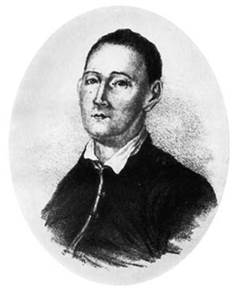 А  «Будучи останнім представником поезії українського бароко, він став предтечею нової української літератури, просякнувши її ідеями гуманізму та Просвітництва...»Б  «З його ім’ям пов’язаний поворот до нового літературного і культурного розвитку. Його славу зачинателя нової української літератури доповнює слава “батька” українського театру»В  «Він став самобутнім виявом імпресіонізму в літературі, вдаючись до аналізу психологічного стану своїх героїв. Його творчість остаточно розвіяла сумніви, чи зможе українська література стати великою літературою»Г  «Він був сином мужика і став володарем у царстві Духа. Він був кріпаком і став велетнем у царстві людської культури. Він був самоуком і вказав нові... шляхи книжним ученим».Хто з зображених історичних постатей був ватажком опришківського руху в першій половині XVIII ст.?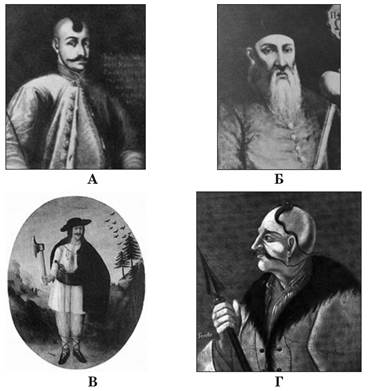 Установіть відповідність між гетьманами і подіями.1   І. Мазепа2   І. Скоропадський3   П. Полуботок4   Д. АпостолА   Діяльність обумовлювалась «Рішительними пунктами»Б   Подання російському царю «Коломацьких чолобитних»В   Створення Правління гетьманського урядуГ   Приєднання запорожців на чолі з К. Гордієнком до українсько-шведського союзуД  Утворення Першої Малоросійської колегіїУстановіть відповідність між подіями та їх наслідками.1   Коліївщина2    Поділи Речі Посполитої3   Ліквідація Гетьманщини4   Ліквідація Запорозької СічіА   Російський уряд утворив на цих землях Новоросійську та Азовську губернії і став селити тут іноземних колоністівБ   Правобережжя було об’єднано з рештою українських земель у складі Російської імперіїВ   Ці події сприяли формуванню національної свідомості українців, Т. Шевченко присвятив їм свою поему «Гайдамаки»Г   Активізація процесу імперського наступу Росії на автономію ЛівобережжяУстановіть послідовність подій.А   Полтавська битваБ   Указ Петра І про створення Малоросійської колегіїВ   Коліївщина на чолі з М. Залізняком та І. ГонтоюГ   Схвалення Конституції П. ОрликаУстановіть послідовність подій.А   Остаточна ліквідація гетьманстваБ   Ліквідація Кримського ханстваВ   Знищення Запорозької СічіГ   Ліквідація Речі ПосполитоїЯкі з наведених територій відійшли до Російської імперії в результаті російсько-турецьких війн другої половини XVIII ст. (три правильні варанти)?1    узбережжя Чорного моря між Південним Бугом і Дністром2   Кубань3   гирло Дніпра4   узбережжя Чорного моря між Дністром і Дунаєм5   фортеця Азов та навколишні землі6   Бессарабія7   Кримський півострів